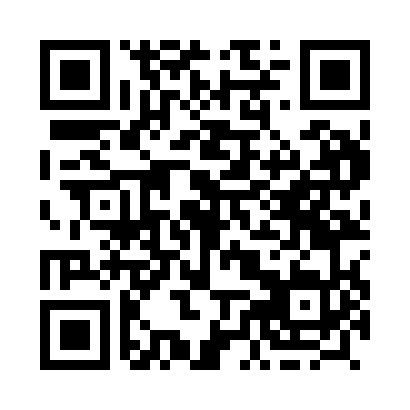 Prayer times for Cerro Punta, PanamaWed 1 May 2024 - Fri 31 May 2024High Latitude Method: NonePrayer Calculation Method: Muslim World LeagueAsar Calculation Method: ShafiPrayer times provided by https://www.salahtimes.comDateDayFajrSunriseDhuhrAsrMaghribIsha1Wed5:016:1412:273:436:417:492Thu5:016:1412:273:436:417:493Fri5:006:1312:273:436:417:504Sat5:006:1312:273:446:417:505Sun5:006:1312:273:446:417:506Mon4:596:1312:273:456:417:507Tue4:596:1212:273:456:417:518Wed4:586:1212:273:456:417:519Thu4:586:1212:273:466:427:5110Fri4:586:1212:273:466:427:5111Sat4:576:1112:273:476:427:5212Sun4:576:1112:273:476:427:5213Mon4:576:1112:273:476:427:5214Tue4:566:1112:273:486:427:5315Wed4:566:1112:273:486:437:5316Thu4:566:1112:273:486:437:5317Fri4:566:1012:273:496:437:5318Sat4:556:1012:273:496:437:5419Sun4:556:1012:273:496:437:5420Mon4:556:1012:273:506:447:5421Tue4:556:1012:273:506:447:5522Wed4:556:1012:273:516:447:5523Thu4:546:1012:273:516:447:5524Fri4:546:1012:273:516:457:5625Sat4:546:1012:273:526:457:5626Sun4:546:1012:273:526:457:5627Mon4:546:1012:283:526:457:5728Tue4:546:1012:283:536:457:5729Wed4:546:1012:283:536:467:5730Thu4:546:1012:283:536:467:5831Fri4:546:1012:283:546:467:58